Fotokopien – Auftrag 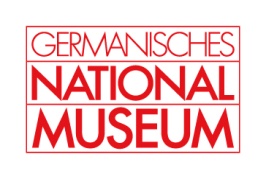 Kopierformate (bitte gewünschte Anzahl und Betrag eintragen):Gewünschte Lieferung (bitte ankreuzen):LieferbedingungenDie Herstellung erfolgt zu den von der Direktion des GNM festgesetzten und bei  Auftragserteilung gültigen Preisen (siehe Gebührenverzeichnis).Die bestellten Kopien werden bis zum folgenden Arbeitstag, 12 Uhr fertiggestellt. Ab diesem Zeitpunkt liegen die Kopien an der Pforte zur Abholung bereit bzw. werden zum Postversand gegeben. Kopien können nicht am Tag der Bestellung ausgeführt werden.Für die Wahrung der Urheberrechte ist der Nutzer selbst verpflichtet. Er stellt das Germanische Nationalmuseum von jeglicher Inanspruchnahme aus einer Verletzung dieser Rechte frei.Der Mindestbetrag je Kopierauftrag beträgt 0,50 €.Aus Büchern, die älter als 100 Jahre sind, und Büchern aus den sekretierten Beständen kann nicht kopiert werden. Ersatzweise kann aber ein Scanauftrag gestellt werden. Komplette Bücher sind nur als Scanauftrag möglich, soweit sie nicht urheberrechtlich geschützt sind.Bei Nichtabholung seitens des Kunden erfolgt die Zustellung nach 4 Wochen auf dem Postweg. Erfüllungsort und Gerichtsstand ist Nürnberg.Anmerkungen zum Auftrag: Name, VornameFirma, InstitutionStraße und HausnummerPLZ, OrtE-MailTelefonBetrag        Kopien DIN A4 in s/wà 0,15 €        Kopien DIN A3 in s/wà 0,30 €Postzustellung (Mindestbetrag 5,00 € zzgl. Versandkosten)SelbstabholungGesamtbetragOrt, DatumUnterschrift des AuftraggebersGesamtbetrag in €Datum bei Barzahlung (Hauptkasse)z.d.A.: 60/1eamSachbearbeiter HandzeichenSignaturTitel, SeitenzahlAnzahl der Kopien pro Seite